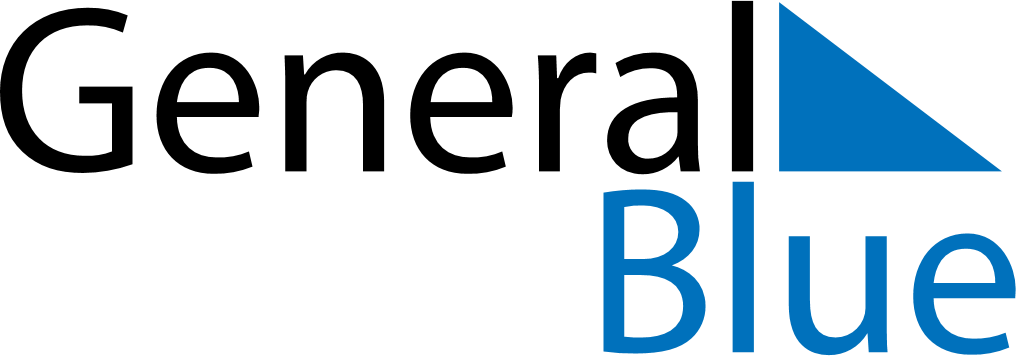 June 2024June 2024June 2024June 2024June 2024June 2024June 2024Stora Hoega, Vaestra Goetaland, SwedenStora Hoega, Vaestra Goetaland, SwedenStora Hoega, Vaestra Goetaland, SwedenStora Hoega, Vaestra Goetaland, SwedenStora Hoega, Vaestra Goetaland, SwedenStora Hoega, Vaestra Goetaland, SwedenStora Hoega, Vaestra Goetaland, SwedenSundayMondayMondayTuesdayWednesdayThursdayFridaySaturday1Sunrise: 4:19 AMSunset: 10:01 PMDaylight: 17 hours and 42 minutes.23345678Sunrise: 4:18 AMSunset: 10:03 PMDaylight: 17 hours and 45 minutes.Sunrise: 4:16 AMSunset: 10:04 PMDaylight: 17 hours and 47 minutes.Sunrise: 4:16 AMSunset: 10:04 PMDaylight: 17 hours and 47 minutes.Sunrise: 4:15 AMSunset: 10:06 PMDaylight: 17 hours and 50 minutes.Sunrise: 4:14 AMSunset: 10:07 PMDaylight: 17 hours and 52 minutes.Sunrise: 4:13 AMSunset: 10:08 PMDaylight: 17 hours and 54 minutes.Sunrise: 4:13 AMSunset: 10:09 PMDaylight: 17 hours and 56 minutes.Sunrise: 4:12 AMSunset: 10:11 PMDaylight: 17 hours and 58 minutes.910101112131415Sunrise: 4:11 AMSunset: 10:12 PMDaylight: 18 hours and 0 minutes.Sunrise: 4:10 AMSunset: 10:13 PMDaylight: 18 hours and 2 minutes.Sunrise: 4:10 AMSunset: 10:13 PMDaylight: 18 hours and 2 minutes.Sunrise: 4:10 AMSunset: 10:14 PMDaylight: 18 hours and 3 minutes.Sunrise: 4:09 AMSunset: 10:15 PMDaylight: 18 hours and 5 minutes.Sunrise: 4:09 AMSunset: 10:16 PMDaylight: 18 hours and 6 minutes.Sunrise: 4:09 AMSunset: 10:16 PMDaylight: 18 hours and 7 minutes.Sunrise: 4:08 AMSunset: 10:17 PMDaylight: 18 hours and 8 minutes.1617171819202122Sunrise: 4:08 AMSunset: 10:18 PMDaylight: 18 hours and 9 minutes.Sunrise: 4:08 AMSunset: 10:18 PMDaylight: 18 hours and 10 minutes.Sunrise: 4:08 AMSunset: 10:18 PMDaylight: 18 hours and 10 minutes.Sunrise: 4:08 AMSunset: 10:19 PMDaylight: 18 hours and 10 minutes.Sunrise: 4:08 AMSunset: 10:19 PMDaylight: 18 hours and 10 minutes.Sunrise: 4:08 AMSunset: 10:19 PMDaylight: 18 hours and 11 minutes.Sunrise: 4:08 AMSunset: 10:20 PMDaylight: 18 hours and 11 minutes.Sunrise: 4:09 AMSunset: 10:20 PMDaylight: 18 hours and 11 minutes.2324242526272829Sunrise: 4:09 AMSunset: 10:20 PMDaylight: 18 hours and 10 minutes.Sunrise: 4:09 AMSunset: 10:20 PMDaylight: 18 hours and 10 minutes.Sunrise: 4:09 AMSunset: 10:20 PMDaylight: 18 hours and 10 minutes.Sunrise: 4:10 AMSunset: 10:20 PMDaylight: 18 hours and 9 minutes.Sunrise: 4:10 AMSunset: 10:20 PMDaylight: 18 hours and 9 minutes.Sunrise: 4:11 AMSunset: 10:19 PMDaylight: 18 hours and 8 minutes.Sunrise: 4:12 AMSunset: 10:19 PMDaylight: 18 hours and 7 minutes.Sunrise: 4:13 AMSunset: 10:19 PMDaylight: 18 hours and 6 minutes.30Sunrise: 4:13 AMSunset: 10:18 PMDaylight: 18 hours and 4 minutes.